Popis místa plnění:Návštěva místa plnění akce „Revitalizace a rekonstrukce nádrží v PP Stonáč“ proběhne dne 16.07.2018 u navržené hráze č. 1. Zájmová lokalita je součástí obce Bílany u města Hulín. Příjezd na lokalitu je možný po vedlejší komunikaci mezi ulicemi Bědachov a K ZD. GPS souřadnice místa setkání: 49.3080764N, 17.4247958E.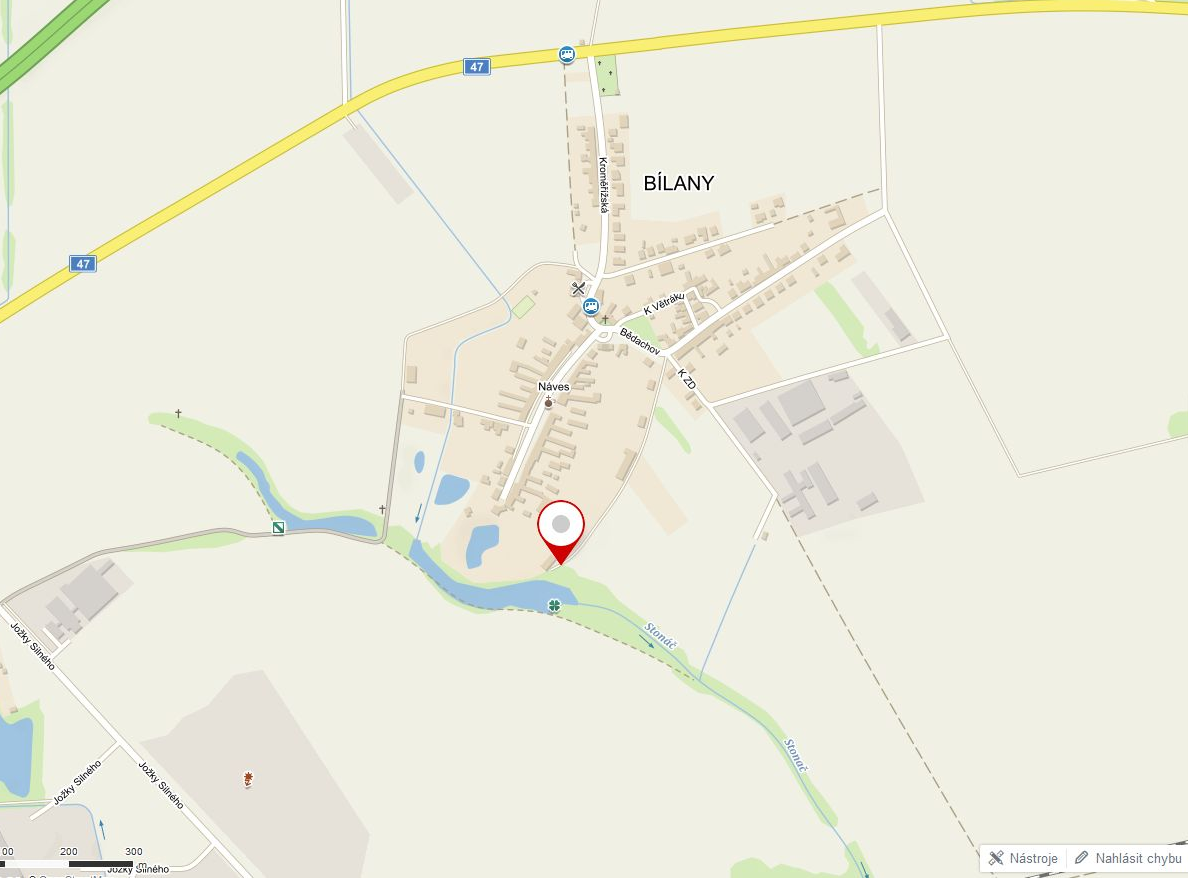 